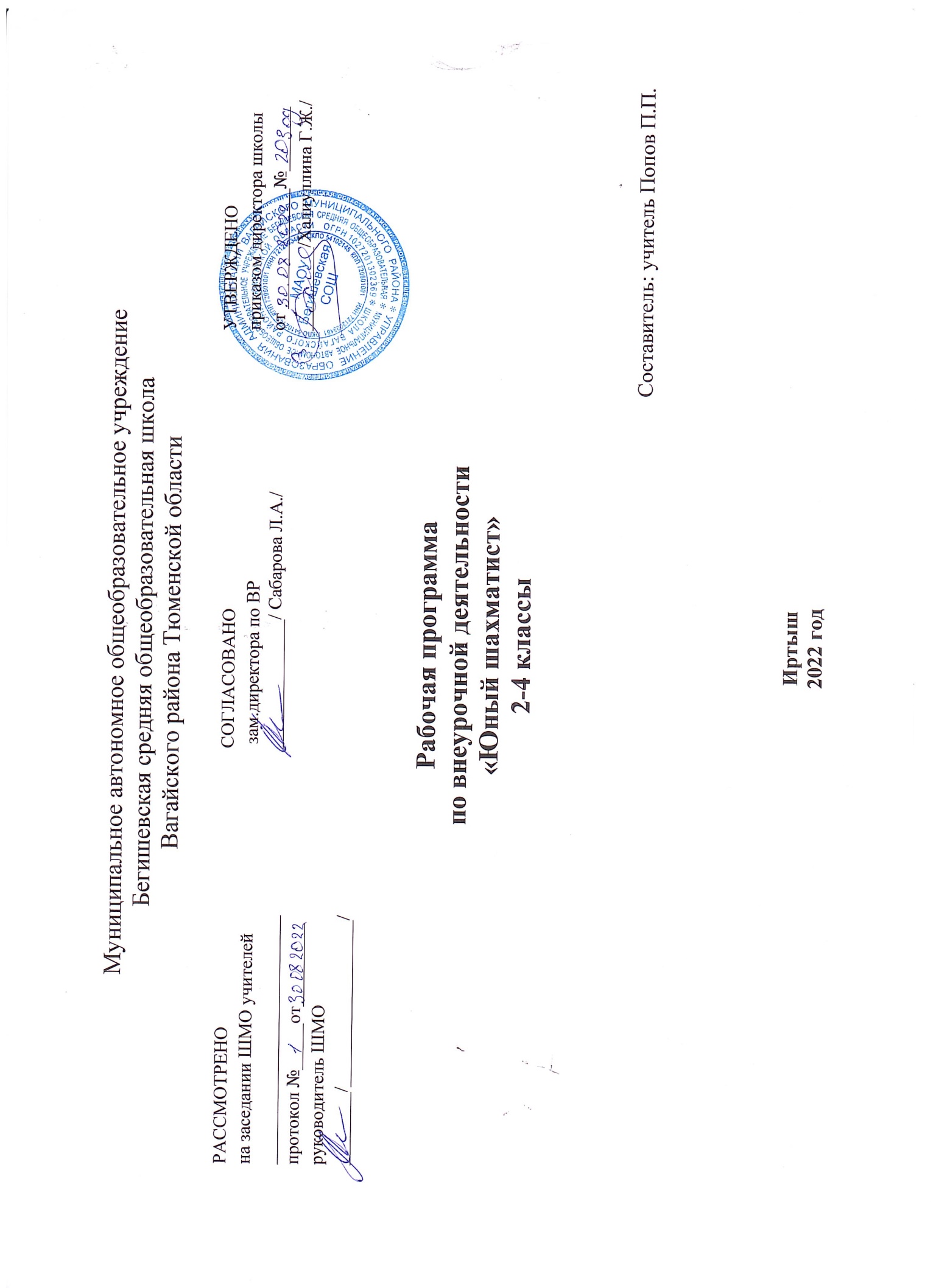 Рабочая программа по курсу «Юный Шахматист»Содержание  учебного предмета1 годТеоритические основы и правила шахматной игры (30ч)Сведения из истории шахмат.     История зарождения и развития шахматной игры, ее роль в современном обществе. Чемпионы мира по шахматам. Современные выдающиеся отечественные и зарубежные шахматисты.Базовые понятия шахматной игры.     Правила техники безопасности во время занятий шахматами, понятие о травмах и способах их предупреждения. Правила поведения шахматистов, шахматный этикет. Шахматные соревнования и правила их проведения.      Структура и содержание тренировочных занятий по шахматам. Основные термины и понятия в шахматной игре: белое и черное поле, горизонталь, вертикаль, диагональ, центр, шахматные фигуры (ладья, слон, ферзь, конь, пешка, король); ход и взятие каждой фигуры, нападение, начальное положение, ход, взятие, удар, взятие на проходе, длинная и короткая рокировка, шах, мат, пат, ничья, ценность шахматных фигур, сравнительная сила фигур, основные тактические  приемы, шахматная партия, запись шахматной партии.Практико-соревновательная деятельность (3ч)Соревнования.     Данный вид деятельности включает в себя конкурсы решения позиций, соревнования.Теоритические основы и правила шахматной игры Сведения из истории шахмат.     Шахматная игра как спорт в международном сообществе. Чемпионы мира по шахматам. Современные выдающиеся отечественные и зарубежные шахматисты.Базовые понятия шахматной игры.     Правила техники безопасности во время занятий шахматами, понятие о травмах и способах их предупреждения. Правила поведения шахматистов, шахматный этикет. Шахматные соревнования и правила их проведения.      Структура и содержание тренировочных занятий по шахматам. Основные термины и понятия в шахматной игре: белое и черное поле, горизонталь, вертикаль, диагональ, центр, шахматные фигуры (ладья, слон, ферзь, конь, пешка, король); ход и взятие каждой фигуры, нападение, начальное положение, ход, взятие, удар, взятие на проходе, длинная и короткая рокировка, шах, мат, пат, ничья, ценность шахматных фигур, сравнительная сила фигур, основные тактические  приемы, шахматная партия, запись шахматной партии, основы дебюта.Практико-соревновательная деятельность (Соревнования.Шахматный праздник.     Данный вид деятельности включает в себя конкурсы решения позиций, спарринги,  соревнования, шахматные праздникиПланируемые результаты В результате освоения программы «Шахматы в школе» учащиеся должны знать /применять:
– правила техники безопасности во время занятий;
– историю возникновения и развития шахматной игры;
– имена чемпионов мира по шахматам и ведущих шахматистов мира, какой
вклад они внесли в развитие шахмат;
– вклад чемпионов мира по шахматам в развитие шахматной культуры;
– историю возникновения шахматных соревнований, правила проведения соревнований, шахматный этикет, а также какими личностными (интеллектуальными, физическими, духовно-нравственными) качествами должен обладать шахматист - спортсмен;
– историю развития шахматной культуры и спорта в России, выдающихся шахматных деятелей России;
– приобретённые знания и умения в самостоятельной творческой деятельностиК концу первого учебного года (первого класса) учащиеся должны:уметь объяснять шахматные термины: белое и черное поле, горизонталь, вертикаль, диагональ, центр, партнеры, начальное положение, белые и черные, ход, взятие, стоять под боем, взятие на проходе, длинная и короткая рокировка, шах, мат, паи, ничья;знать шахматные фигуры (ладья, слон, ферзь, конь, пешка, король), правила хода и взятие каждой фигуры;иметь представление о том, что такое нападение, и уметь видеть элементарные угрозы партнера;ориентироваться на шахматной доске;играть каждой фигурой в отдельности и в совокупности с другими фигурами без нарушения правил шахматного кодекса;правильно располагать шахматную доску между партнерами; правильно расставлять фигуры перед игрой;различать горизонталь, вертикаль, диагональ;рокировать короля, объявлять шах, ставить мат, решать элементарные задачи на мат в один ход;знать, что такое ничья, пат и вечный шах;знать цену каждой шахматной фигуры;усвоить технику матования одинокого короля двумя ладьями, ферзем и ладьей, ферзем и королем;владеть способом взятие на проходе;записывать шахматную партию;уметь играть целую шахматную партию с партнером от начала до конца с записью своих ходов и ходов партнера.Тематическое планирование ( 34 часа)№Тема урокаКоличество часов1.Шахматы – мои друзья. История возникновения шахмат.12.Шахматная доска.13.Горизонталь.14.Вертикаль.15.Диагональ.16.Шахматная нотация.17.Шахматные фигуры и начальная позиция.18.Ладья.19.Слон.110.Ферзь.111.Конь.112.Пешка.113.Превращение пешки.114.Король.115.Ценность фигур.116.Нападение.117.Взятие. Взятие на проходе.118.Шах и защита от шаха.119.Мат.120.Пат – ничья.121.Рокировка.122.Основные принципы игры в начале партии.123.Мат двумя ладьями одинокому королю.124.Мат ферзем и ладьей одинокому королю.125.Мат ферзем и королем одинокому королю.126.Материальное преимущество.127.Нарушение основных принципов игры в начале партии.128.Партии – миниатюры.129.Запись шахматной партии.130.Шахматный этикет.131.Шахматный турнир.4Итого;34 часа